Волгоград03.11.23-06.11.2023 (2 дня/1 ночь)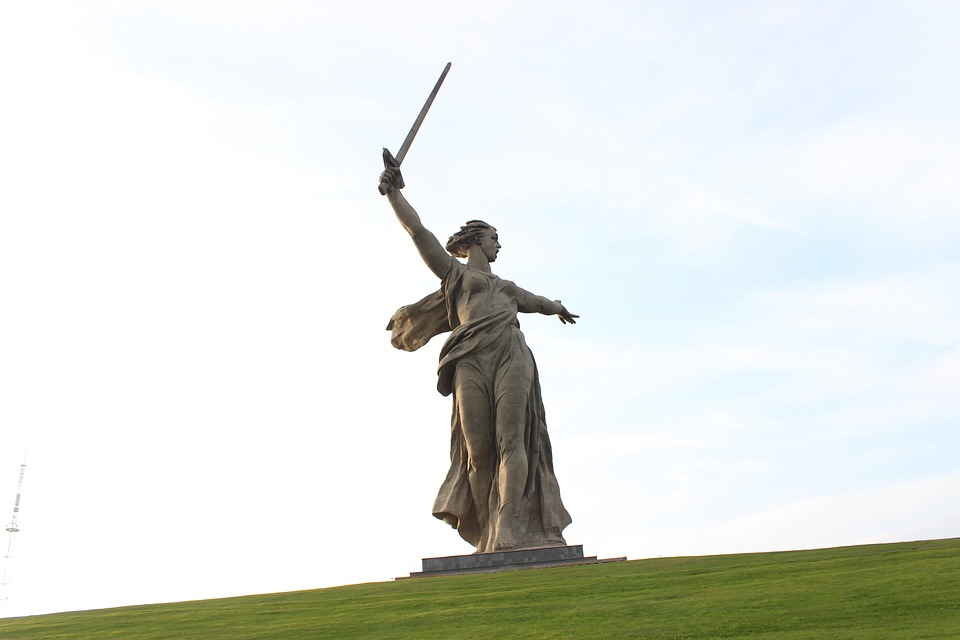 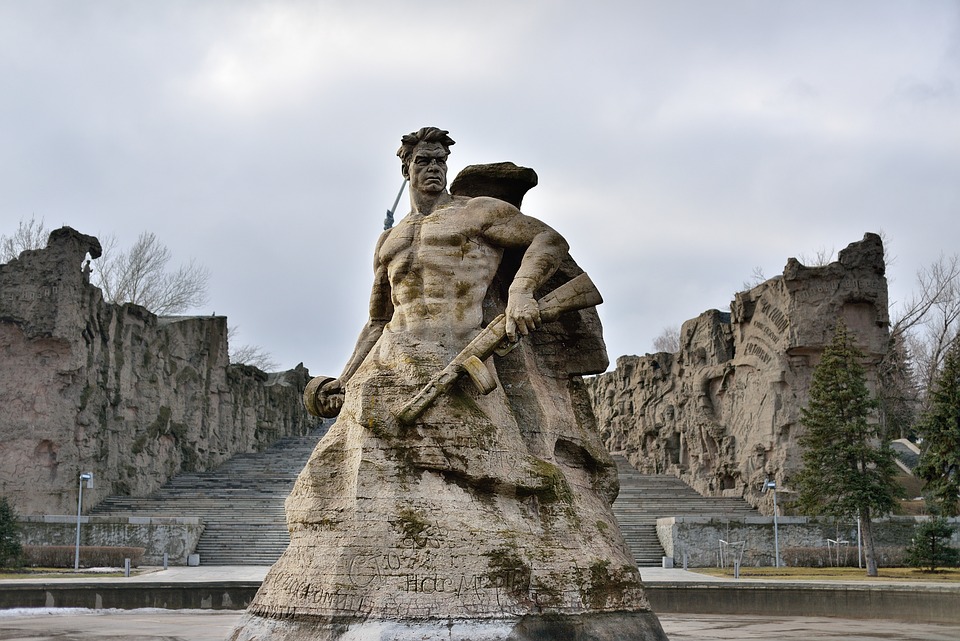 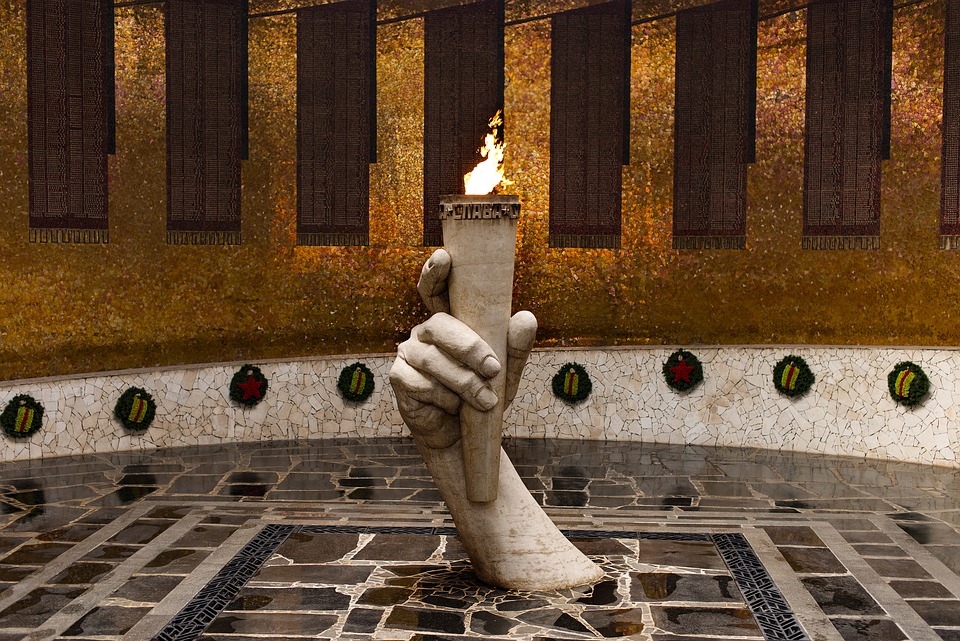 03.11.23 г.Выезд из Белгорода.04.11.23 г.Прибытие группы в Волгоград. Встреча с гидом.Завтрак.Экскурсия "20 век приходит". Царицын начала 20-го Века.(Волго-Донской Судоходный Канал — посещение Музея-заповедника «Старая Сарепта» - Церкови Никиты Исповедника - Зацарицынского форштадта - Улицы Дубовской - Мусульманской мечети -Посёлки Дар-гора ( историческая местность на территории современного города) – Бекетовка (микрорайон города, бывшее село) - Ергенинские минеральные воды (самоизливающийся источник минеральной воды, региональный памятник природы.Обед в кафе города. Размещение в гостинице. Свободное время. 05.11.23 г.Завтрак. Освобождение номеров. Обзорная экскурсия: Центральная набережная,  Аллея Героев – волгоградский Арбат, мемориальный сквер, площадь Павших Борцов, памятник Александру Невскому. Историко-мемориальный комплекс "Героям Сталинградской битвы» на Мамаевом кургане.Обед в кафе города                                     Посещение Музея-панорамы «Сталинградская битва». Продолжение экскурсии «Город - герой Волгоград»: осмотр экспозиции «Оружие Победы»,    дом сержанта Павлова, мельница ГергардтаОкончание программы. Отправление в г. Белгород. 
06.11.23 г. Возвращение в Белгород.
В стоимость входит: проезд автобусом, проживание в гостинице (номера с удобствами), питание (2 завтрака, 2 обеда), входные билеты по программе, экскурсионное обслуживание, сопровождение гида. Стоимость: взрослый – 11 900р., школьники – 11 400р.Хочешь классно отдохнуть - отправляйся с нами в путь!!!!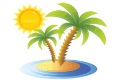 ООО  «Турцентр-ЭКСПО»                                        г. Белгород, ул. Щорса, 64 а,  III этаж                                                                                                            Остановка ТРЦ «Сити Молл Белгородский»www.turcentr31.ru                         т./ф: (4722) 28-90-40;  тел: (4722) 28-90-45;    +7-951-769-21-41